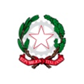 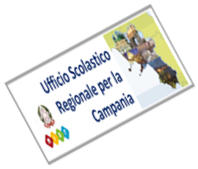 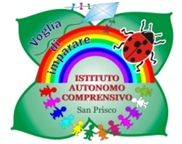 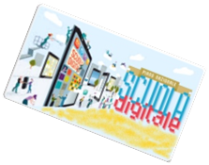 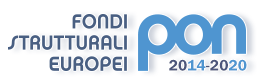 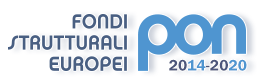 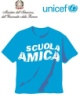 ISTITUTO AUTONOMO COMPRENSIVO  SAN PRISCOViale Trieste, 1 –81054 San Prisco (CE)Tel.: 0823/799153 C.F 94018990617 – C.M. CEIC8AG00C  - Ambito Territoriale N.° 10e-mail ceic8ag00c@istruzione.it  -  ceic8ag00c@pec.istruzione.it  www.iacsanprisco.edu.itProt. 411/VIII.2						San Prisco, 29/06/2021Al Personale DocenteAl Personale ATAAi Genitori Al Sindaco Comune di  San PriscoUSR CampaniaUfficio IX A.T. CasertaAl Sito WebAtti SedeOGGETTO: Orario di funzionamento Segreteria periodo Luglio – Agosto 2021.	Si comunica che dal 01/07/2021 al 31/08/2021 gli uffici di segreteria rispetteranno soltanto orario antimeridiano Lunedi Venerdì 7:30 -14:42. 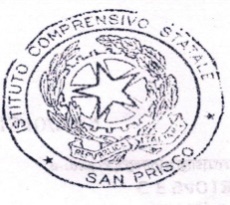 